  《在线课堂》学习单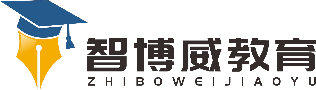 班级：                姓名：                 单元数学6年级下册第6单元课题《式与方程（1）》温故知新一、填空。1.每本练习本0.5元，y本练习本（    ）元。2.爷爷今年a岁，小明b岁，5年后，爷爷比小明大（    ）岁。3.当a＝0.5，b＝ 时，2a＋3b的值是（   ）。自主攀登二、选择题。1.下面的式子中是方程的是（    ）A.40×2＝100－20      B.x－14×3       C.x+28.4＝15.6×22.一个数除以a，商3余1，这个数是（    ）。  A.（a－1）÷3       B.3a+2           C.3a+1     3.三个连续自然数，最小的一个是a，则这三个数的和是（  ）。     A.3a+3         B.3a      C.a+2    稳中有升三、解方程。   5x－16＝84              2z＋4.5×3＝14.5   x÷16＝4.25÷5          8.4x－6x＝0.6说句心里话